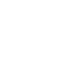 НОВООДЕСЬКА МІСЬКА РАДАМИКОЛАЇВСЬКОЇ ОБЛАСТІР І Ш Е Н Н ЯПро надання дозволу на виготовленнятехнічної документації  із землеустроющодо  встановлення (відновлення) меж земельної ділянки в натурі (на місцевості)під комплексом будівель та споруд«Центральний ринок»Керуючись пунктами 34 частини 1 статті 26, статті 59 Закону України  «Про місцеве самоврядування в Україні»,  на підставі статей 12, частина 2 пункт б та частина 5 пункт ґ, 83, 123, 126, частина 14 статті 186 Земельного Кодексу України, Закону України "Про державну реєстрацію речових прав на нерухоме майно та їх обтяжень", витягу з Державного реєстру речових прав на нерухоме майно про реєстрацію права власності та державного акту на право постійного користування землею, зареєстрованого 04 квітня 1996 року № 15, враховуючи рекомендації постійної комісії з питань аграрно-промислового розвитку та екології, міська радаВ  И  Р  І  Ш  И  Л  А:1.  Надати дозвіл на розробку технічної документації із  землеустрою щодо встановлення (відновлення) меж земельної ділянки в натурі (на  місцевості) площею 1,17 га, розташованої за адресою: вул. Першотравнева, 8, місто Нова Одеса для обслуговування комплексу будівель та споруд «Центральний ринок».2. Виконавчому комітету міської ради замовити технічну документацію  із  землеустрою щодо  встановлення (відновлення) меж земельної ділянки в натурі (на місцевості).3. Технічну документацію подати  до Новоодеської міської  ради для її  затвердження.4. Контроль  за  виконанням  даного  рішення  покласти  на  постійну  комісію з питань аграрно-промислового розвитку та екології.Міський  голова                               Олександр ПОЛЯКОВВід 27.05.2021 р. № 64м. Нова Одеса         ІХ (позачергова) сесія восьмого скликання